Office Name:      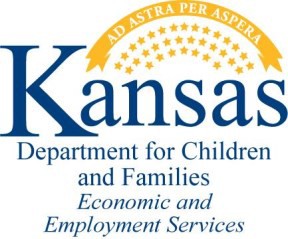 Office Address:     Case Name:     Case Number:      ES-3100DT Attachment NoticeEnclosed you will find the form “Acknowledgement of TANF Drug Testing Policy” (ES-3100DT). This form is required to be completed with the TANF review form you will receive separately in the mail. Please read and sign the attached ES-3100DT. Return this form with your TANF review paperwork. This will allow DCF to complete your review in a timely manner.If you don’t return this form, another ES-3100DT will need to be given to you for completion. This may slow down the processing of your review application which may cause your benefits to be delayed. Feel free to contact your local office if you have questions about the ES-3100DT.